REPUBLIC OF ALBANIACENTRAL ELECTION COMMISSIONDECISIONON DISMISSAL AND APPOINTMENT OF A CEAZ MEMBER FOR JUNE 23, 2013 PARLIAMENTARY ELECTIONS The CEC, in its meeting on 25.06.2013, with the participation of:Lefterije	LUZI (LLESHI)-		ChairwomanHysen 		OSMANAJ-			MemberKlement	ZGURI-			MemberVera		SHTJEFNI-			MemberReviewed the issue with the followingOBJECT: 	On dismissal and appointment of a member of CEAZ no.15, for June 23, 2013 parliamentary elections  LEGAL REFERENCE:     	Article 21, item 11, Article 23, item 1, letter a, Article 29, item 1, Article 30, 31 and Article 32 of the law no.10019, dated 29.12.2008 “The Electoral Codeof the Republic of Albania”, as amended, the CEC Decision no.1, dated 07.01.2013, “On determining the political parties eligible to propose members of the CEAZ for June 23, 2013 elections, as amended.  The CEC, after examining the submitted documentation and hearing the proposals submitted by the political party,  NOTESThe CEC, in its Decision no. 177, dated 25.03.2013, has appointed the CEAZ members.The Albanian Republican Party, with the letter with Prot. No. extra, datë 25.06.2013, submitted the proposal for the dismissal and appointment of some CEAZ members for June 23, 2013 parliamentary elections.  The CEC, after reviewing the submitted documentation of this electoral subject, finds it in compliance with the requirements of article 30 and 31 of the Elelctoral Code.   FOR THE ABOVE REASONSBased on article 21, item 11, article 23, item 1, letter a, article 29, item 1, Article 30, 31, 32 of the law no.10019, dated 29.12.2008 “The Elelctoral Code of the Republic of Albania”, as amended,  the CEC Decision no. 1, dated 07.01.2013 “On determining the political parties eligible to propose members of the CEAZ for June 23, 2013 parliamentary elections”, as amended, the CEC,  DECIDED:To dismiss Mr. Viktor Gega from the duty of the member of CEAZ no. 15, proposed by the Albanian Republican Party.  To appoint Mr. Eduart Kurti as member of CEAZ no. 15, proposed by Albanian Republican Party.This Decision comes immediately into effect. Lefterije	LUZI (LLESHI)-		ChairwomanHysen 	OSMANAJ-			MemberKlement	ZGURI-			MemberVera		SHTJEFNI-			Member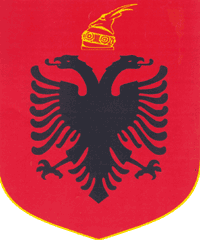 